The Universal Guild of Bell Ringers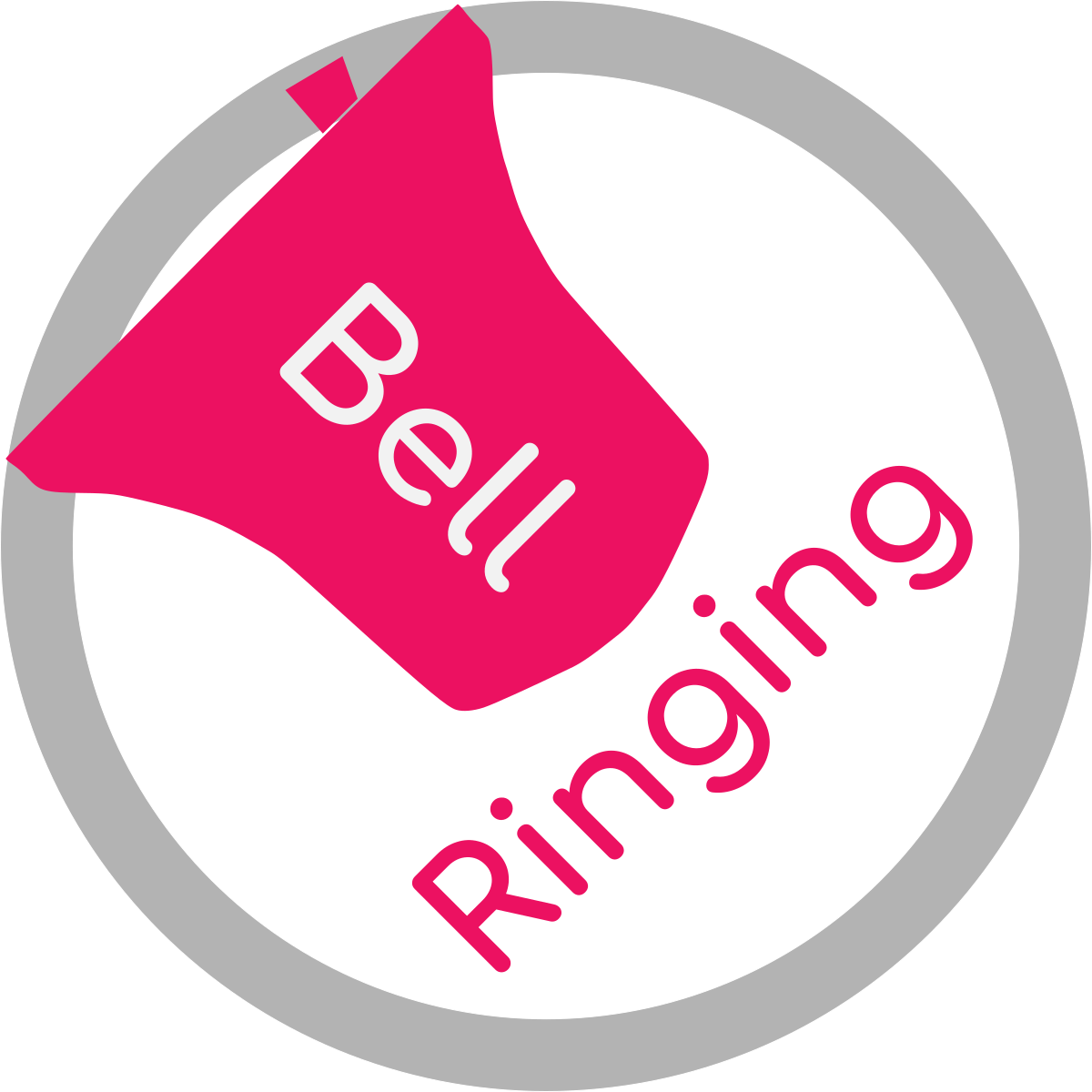 Safeguarding PolicyMaintaining a Safe Environment
for Young People and Vulnerable Adults in Bell RingingContentsThe Universal Guild of Bell Ringers Nature of OperationGuild Safeguarding Policy Statement Requirements to meet Church and Legal Obligations Fulfilling Safeguarding RequirementsDealing with Incidents and Known OffendersReview of PolicyGood Practice ChecklistPermission to Ring and Attend Guild Outside Activity FormsBackgroundThe background to this policy is provided by: Children Act 1989Home Office Guidance Safe from Harm 1993House of Bishops’ policy Protecting All God's Children 2004Safeguarding Vulnerable Groups Act 2006Protection of Freedoms Act 2012Church of England Parish Safeguarding Handbook 2018Central Council of Church Bell Ringers Safeguarding in Bell Ringing 2019It should be specially noted that whilst the Church includes “vulnerable adults” in their policies, legal definition is restricted to those under institutional care. Bell ringing activities do not normally come into this category and for practical purposes the following policies are aimed at those under 18 years of age. However, should special circumstances arise involving vulnerable adults then appropriate measures will be applied.The Universal Guild of Bell Ringers Nature of OperationOperations of the GuildThe Guild covers the county/diocese of County/Diocese and is divided into X Districts/Branches/Areas.The Guild is territorial, and has affiliated towers and membership, open to residents to whom this policy applies. The Guild is dependent on permission by the owning authorities to allow ringing to take place. This is usually the Church of England, whose powers of control are delegated to the individual Parochial Church Council (PCC). Note that this document has been devised for use principally in areas covered by the jurisdictions in England and Wales. Local guidance should be sought and appropriate arrangements made in other parts of the world.The Guild undertakes face-to-face training of young persons at local level and arranges events at which there is the opportunity for close relationships to be established between adults and young or vulnerable people. It is in this context that the policy toward Safeguarding is drawn up.Safeguarding in the Context of Bell RingingThe involvement of young people has long been a feature of church bell ringing. The teaching of these young people and their acceptance and encouragement by adult ringers has made the world of ringing almost unique in the way in which the different age groups interact. The local Diocese requires all Parochial Church Councils to have an acceptable policy for work with young people in their respective parishes. All ringing-related activities for young people at parish level will be subject to the requirements of the local PCC policy. However, there is a range of different ringing-related activities in which young ringers may take part, not all of which will be addressed by a Parish policy. The following list indicates the range of activities but is not exhaustive:Attendance at practice and service ringing in their own tower.Attendance at practice and service ringing in other towers.Participation in activities arranged locally e.g. outings, social events etc.Attendance at local Guild meetings or practices.Participation in other Guild events e.g. outings etc.Attendance at Guild training events.Those activities organised by the Guild fall principally into categories 4, 5 and 6, and the Guild Policy seeks to demonstrate how the recommendations of the various guidelines have been addressed and their application to Guild Officers.Safeguarding Policy StatementThe Guild is committed to the safeguarding of children under 18 and, where appropriate, vulnerable adults, and ensuring their well-being.The Guild has a responsibility to prevent the physical, sexual, psychological, financial or discriminatory abuse or neglect of such children or vulnerable adults.The Guild undertakes to exercise due diligence in the appointment and selection of those who work closely with children or vulnerable adults.The Guild will follow guidelines issued by the church authorities and meet such civil legal requirements as may be in force.Fulfilment of Safeguarding RequirementsBasic Legal RequirementsAny ringers carrying out one-to-one physical training of young persons under 18 years of age on a regular basis are considered to be carrying out a “regulated activity”. Regular basis frequency is defined as being minimum of once a weekfour days in 30 orinvolving overnight hours of 02:00 to 06:00.Anyone meeting these criteria will be required to undergo a background check through the Disclosure and Barring Service (DBS) or, in Scotland, Disclosure Scotland check. On a local basis such checks will be initiated by the Parish Safeguarding Officer of the parish in which the ringing is taking place. It is an offence for anyone to knowingly allow a person who has a criminal record relevant to the protection of minors or vulnerable adults to carry out a regulated activity.Church Requirements and ExpectationsThe church of England has issued several documents setting out their requirements for church workers, paid or volunteer, relating to both children under 18 and “vulnerable adults”, the latter inclusion is not paralleled by state legislation except in the context of institutions. The principal documents may be referred to through the Church of England website under Safeguarding, these include:Promoting a Safer ChurchPractice Guidance series: Safer RecruitmentPractice Guidance: Safeguarding Training and DevelopmentPractice Guidance: Risk Assessment for Individuals who may pose RiskParish Safeguarding HandbookWhere a Tower Leader actively teaches or manages young people, the Church requires formal appointment of the post holder by the PCC with a DBS check and undergoing approved Safeguarding Awareness training.Similar requirements apply to the Church in Wales, Churches in Scotland and Roman Catholic church. Other arrangements may be applicable in other parts of the world and local advice must be sought.The Central Council of Church Bell Ringers has a full text version of updated Safeguarding in Bell Ringing on its website www.cccbr.org.uk/safeguarding.Application of Principles to the GuildThe Guild does not normally undertake initial training, nor does it have responsibility for the running of individual towers as a parish activity. Where first stage training is provided suitable safeguarding provision will be made.However, the Guild may run regular separate training events and also regular meetings and social events which host young people involving close contact with the same adults giving scope for familiarity and building relationships the same as for one-to-one training. This close working with children would bring with it the expectation that suitably qualified persons be in charge when young people are present. The argument for having “vetted” persons present is that they will be aware of the requirements for overseeing young people, will be able to deal with any problems which may arise and their very presence is a reassurance to parents and guardians. When young people attend Guild activities, then the organisers on the day are in effect carrying the same responsibility as a tower captain.In addition, except where undertaken as a private arrangement, the pre- arranged transport of children to a CCCBR activity should involve a DBS checked driver and, wherever possible, a second adult present.Guild ProceduresThe Guild will appoint an officer with specific responsibility for Safeguarding issues.The Guild will identify those activities where the presence of DBS checked persons is required or recommended.The Guild will seek to ensure that sufficient persons so qualified are available for the identified activities. Such persons will be appropriate to the location of the event and their registration/checking will normally be achieved through individual ringers’ home churches. A list of registered persons will be maintained and kept in a secure manner.The Guild will keep a register of attendance at those events where registered persons are required to be present. The Council will seek assurance that proper training and advice has been given to those whose role involves managing activities where a DBS check is required.In compiling a register of persons available to manage activities, a request may be made to the individual for sight of their DBS certificate and any certificate of Awareness Training, each of which is issued to the individual but are not held by their home Parish.Operation of the Guild across Parish/Diocesan BoundariesThe Church recognises the movement of bell ringers between parishes and across diocesan boundaries and has approved the following:Where a person holds a DBS certificate for working with children issued by their parish, this may be used for the same activity (i.e. bell ringing) in other parishes within the same Diocese.Where a person wishes to use their DBS certificate for similar work in another Diocese, this is acceptable PROVIDED that the individual is registered for the DBS Update Service. Registration can only take place at the time a new or renewal application is made there being a 30-day window for registration.Once a person is signed up to the update service, their status can be checked by any parish in which they wish to carry out activities and has the added advantage that no future renewal of DBS certificate is necessary.Applications for DBS check and certification and registration to the Update Service are all free of charge to volunteers.Dealing with Incidents and Known OffendersComplaints and ConcernsThe Guild will deal sympathetically with any complaints of abuse and immediately advise the appropriate authorities as outlined in Good Practice appendix. This will normally be the local Parish and Diocesan Safeguarding Officers.It is at the discretion of the Guild to exclude any member (or non-member) from joining in any Guild organised activity. The person in charge of the activity has the right to ask any member (or non-member) to leave a practice or event if there are concerns about the said person’s conduct.Known OffendersWhether coming in the form of established ringers or seeking to become a ringer, any persons known to be on the Sex Offenders Register must not be allowed to engage in a regulated activity as this would be a legal offence.However, a known offender may be able to take part in ringing activities depending upon (a) the nature of their offence, (b) any court restrictions on their activities, (c) perceived risk and (d) the level of supervision that can be afforded. Both the Church of England and the Police have agreed procedures known as Multiple Agency Protection Arrangements (MAPPA) for dealing with offenders returning to circulate in society. The church position is set out in Section 8 of the House of Bishops document Protecting all God’s Children.Any proposal for such a person to be accommodated must be reviewed very seriously with all concerned parties including the incumbent, ringing society and Diocesan Safeguarding Officer and must have due regard to absolute safety of children and the reassurance of parents. A written agreement with the church must be obtained, this generally is between the individual, the parish and the Diocesan Safeguarding Officer.Review of PolicyThis policy will be kept under review and subject to regular updating, in any event not less than every 2 years.NameSafeguarding Officer
The Universal Guild of Bell RingersContact detailsGood Practice ChecklistGood Practice for Maintaining a Safe Environment in the BelfryParents’ consent in writing should be sought prior to commencing events or meetings and they should be made aware, in advance, of the content and arrangements for such activities. Any medical conditions of the child should be established in advance as should the agreement that the parents are responsible for delivering and collecting the child.If there is a child who it is believed is at immediate risk of harm, call the emergency services on 999 and then inform appropriate Safeguarding Officer. Any behaviour of adult ringers which gives cause for concern should be dealt with by their removal from the immediate activity and may need to be discussed with an appropriate agency.Keep an attendance register, which all attendees must sign, so that everyone is aware who was present at any given time.Children must be supervised at all times and should only be allowed into hazardous locations, such as the bell chamber, when accompanied by the local Tower Captain / Deputy or Assistant.Always have two adults (preferably one of each gender) present whenever children/young people are ringing or being supervised, taught or transported.Touching should be only that appropriate for teaching, supervision and/or in an emergency. Those helping children by ringing another bell or standing nearby should be aware of the need to protect personal space.Relevant health and safety procedures should be followed and first aid available.Local tower arrangements should always be approved by the PCC in line with the Parish Safeguarding Policy. The Tower Captain should have a copy of the Parish Safeguarding Policy and ensure that Council has access to it.Ensure that the appropriate insurance is in place prior to any teaching, training or ringing session.All local ringing societies should appoint a Safeguarding Officer, someone who can  oversee the performance of safeguarding matters in their area.Good liaison should be established with Tower Captains and PCCs and between the Safeguarding Officers of local societies and the Parish and Diocesan Safeguarding staff.Please note that it is the responsibility of all visiting groups to ensure that those leading/supervising a group have had all relevant checks and it is not the responsibility of the host church, unless the host church is providing the leader/supervisor for a visiting group.  All visiting groups should have a copy of this General Statement on Safeguarding Towers in relation to children available to them.Developed in collaboration with the Church of England, National Safeguarding Team.Permission to Ring and Attend CCCBR Activity FormsPermission to Ring FormChurch 	Full name of child or young personDate of birth 	Address 	Name of parent/ guardian 	Contact phone number 	Mobile number 	Name of additional contact and number 	Medical declaration: Are there any medical conditions (e.g. diabetes, epilepsy) or dietary concerns that we should know about your child? (This will not preclude your child from ringing, but notification now will help in the event of a medical problem). Please give relevant details below or state “none”.Permission: I have been shown and understand what is involved in bell ringing and I am aware of the hazards present and the need for physical intervention if necessary. I give my permission for the above child/young person to take part in normal bell ringing activities of the group and understand that separate permission will be sought for outings and activities outside normal times and at other locations.Unless otherwise advised, I undertake to deliver and collect the child/ young person from these activities.Signed parent/ guardian 	Date 	Signed tower leader 	Name and contact number 	Copies to be retained by tower leader and by parent/guardian.Permission to Attend Outside ActivityEvent 	Full name of child or young personDate of birth 	Address 	Name of parent/ guardian 	Contact phone number 	Mobile number 	Name of additional contact and number 	Medical declaration: I have previously advised status for this child, there being no additional issues relevant to the proposed activity/ but the following should be taken into account (e.g. travel sickness) - delete as necessary.Permission: I have been given details of the proposed activity away from home church and I give my permission for the above child/young person to take part. Unless otherwise advised, I undertake to deliver and collect the child/young person at the agreed joining point.Signed parent/ guardian 	Date 	Signed tower leader 	Name and contact number 	Copies to be retained by event leader and by parent/guardian.RevisionDateReviewed byAgreed by CommitteeChanges0Nov 2019Guild Safeguarding OfficerInitial suggested document